 Совместные субботники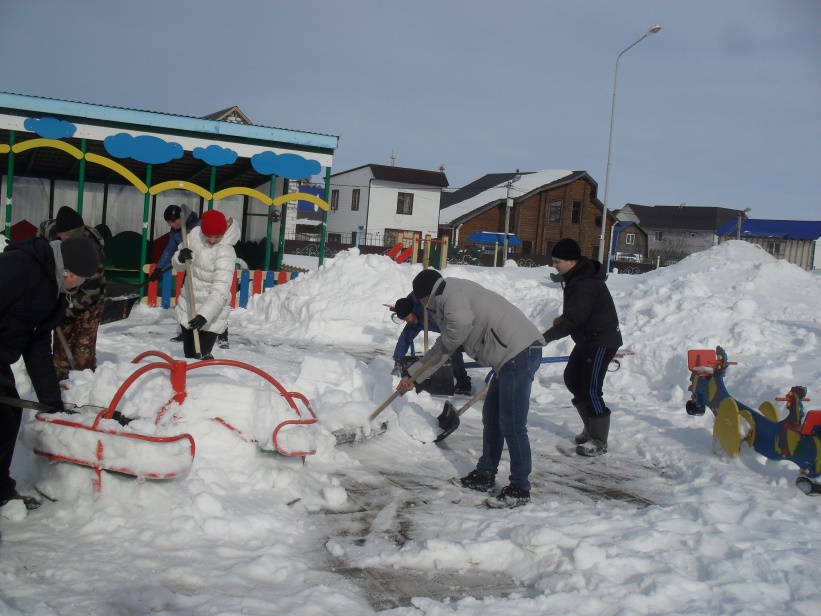 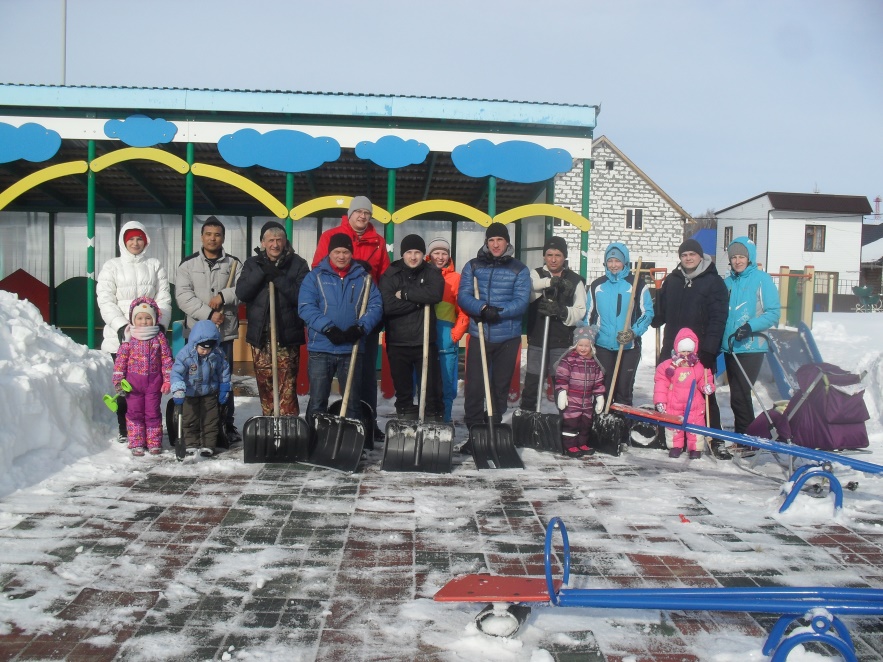 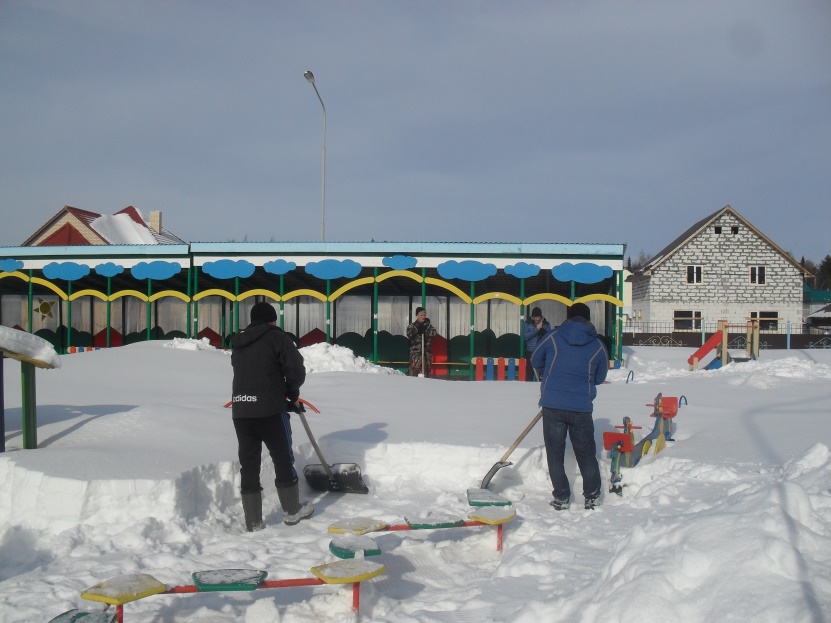 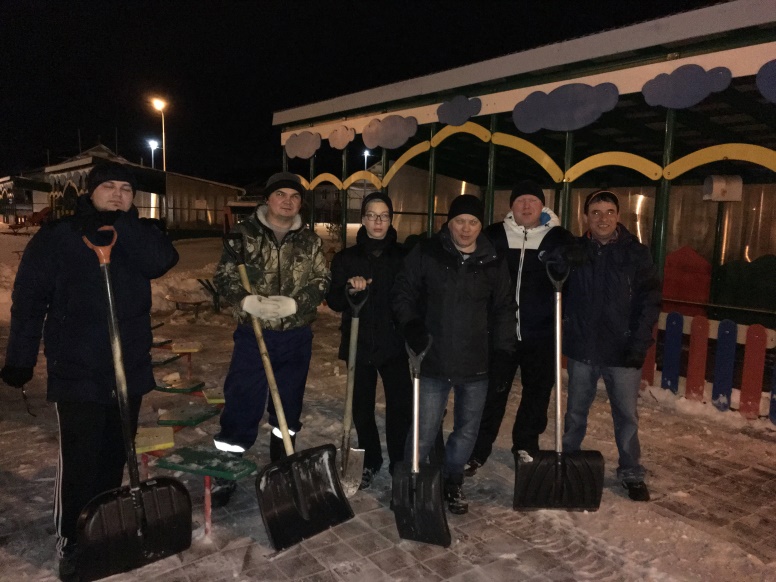 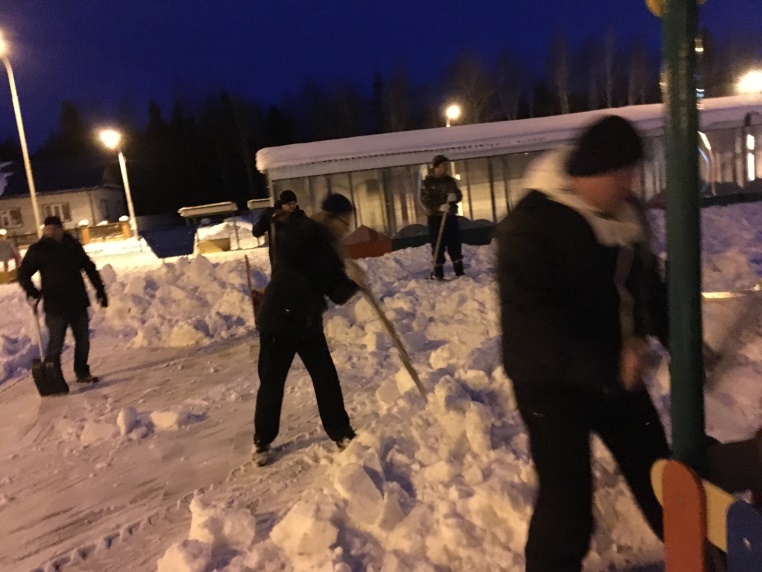 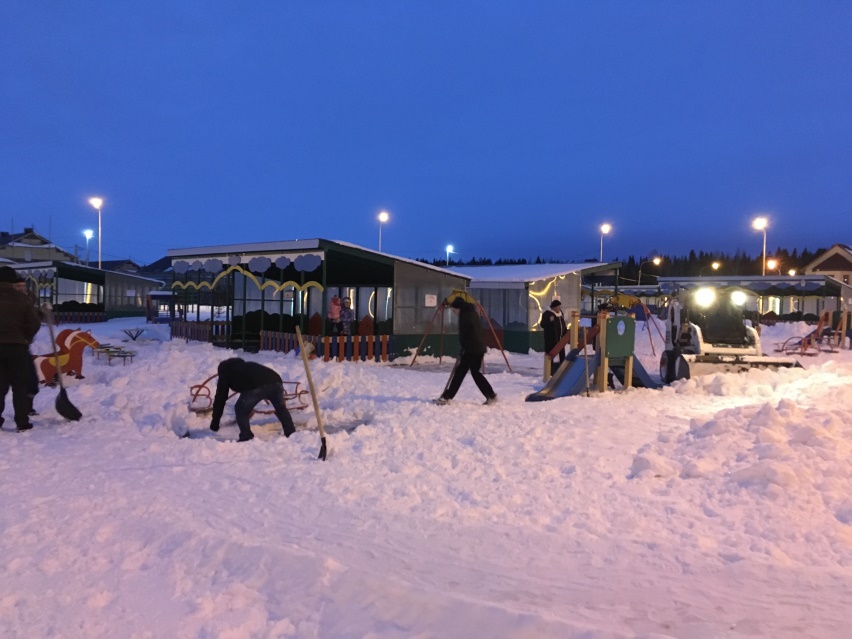 